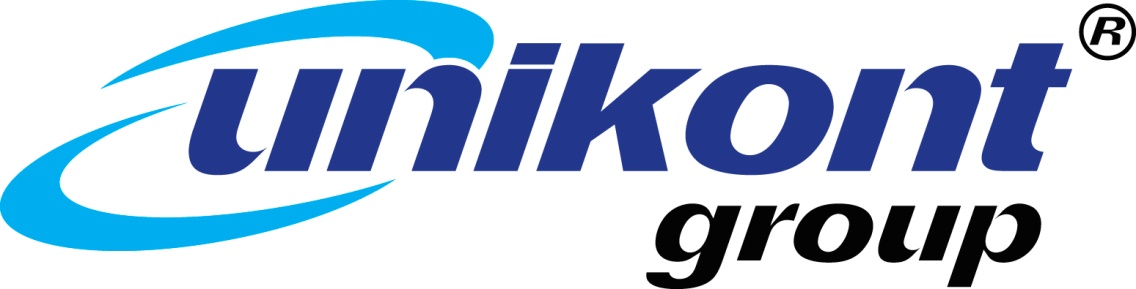 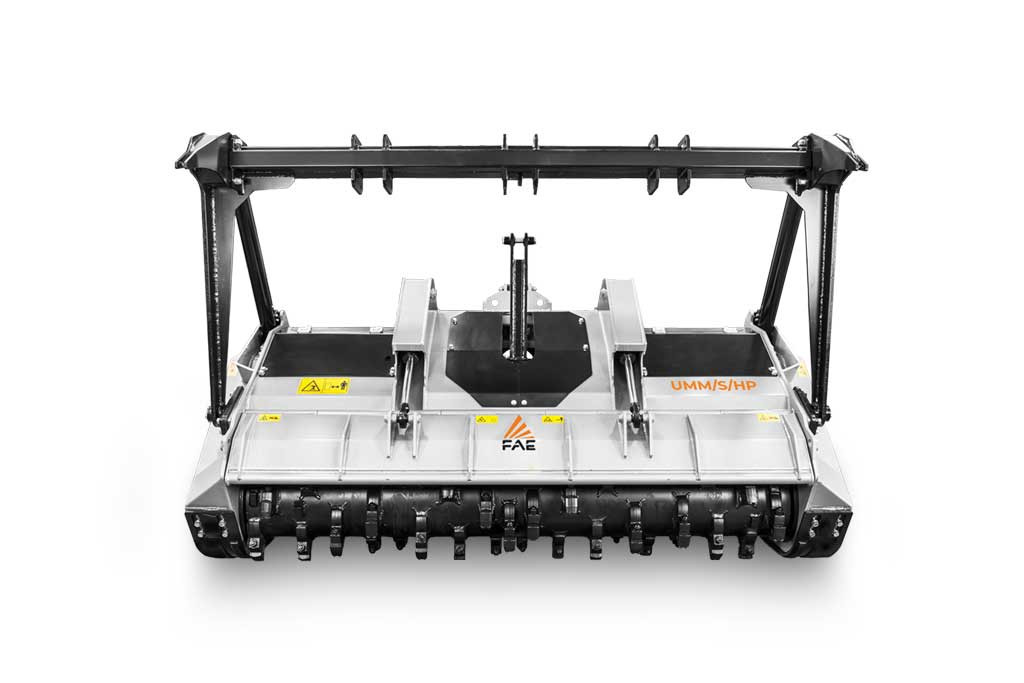 Technická a cenová nabídka pro (Název společnosti)Lesní fréza FAE UMM / S / HPTECHNICKÝ POPIS STROJEVysoká produktivita, robustnost a ovladatelnost jsou hlavní přednosti této lesní frézy.UMM / S / HP je velmi všestranný drtič pro traktory od 180–350 k. Maximální průměr drcené hmoty dosahuje až 35 cm. Dobře rozložená hmotnost umožňuje skvělou manévrovatelnost i ve strmých a nepřístupných lokalitách, a díky tomu je tato fréza velmi oblíbená při práci v blízkosti elektrických vedení, ropovodů a plynovodů.NEJDŮLEŽITĚJŠÍ VLASTNOSTIProtiostří Spike ProJemnější velikost podrceného materiálu a zvýšená životnost protiostříHydrodynamické spojky (příslušenství)Usazeny na obou stranách pohonu. Spojky slouží k jemnějšímu rozběhu rotoru a rovněž jako ochrana převodového systému.ZÁKLADNÍ VÝBAVA LESNÍ FRÉZY 
Hydraulická zadní kapotaOchrana hydraulických pístnicUzavřený rám strojeSjednocené mazací bodyHydraulické hadice integrované v rámu strojeDvě rady ochranných řetězůVyměnitelné protiostří Spike PROServisní opěrná nohaNastavitelný 3bod závěsuSamo-vyrovnávací systém vývodového hřídele/převodovky typu ZŘemenový převodPřevodovka s volnoběžkouVývodový hřídel (1“ ¾ Z20)Přišroubované hřídele rotoru (z kované oceli)Nastavitelné ližinyPŘÍSLUŠENSTVÍ
Převod pomocí hydrodynamických spojek (225 x 250)Přišroubované ochranné pláty na řetězechVyměnitelné protiostří Spike PROHydraulický 3. bod závěsu (120x60x280) kat. 3-4Mechanický ochranný rámHydraulický ochranný rám3 středové zuby pro ochranný rámSamo-vyrovnávací zařízení typu W mezi hřídelí / převodovkou HOMOLOGACE A OSVĚDČENÍEU homologace – pracovní stroj nesenýROTOR TYP B
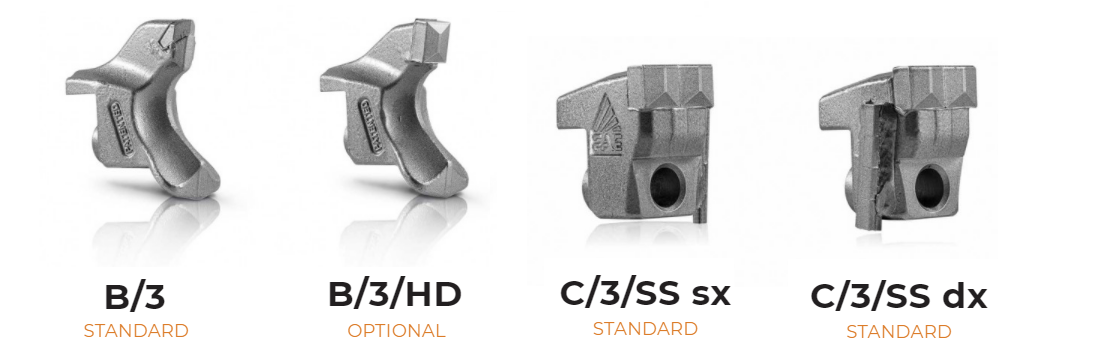 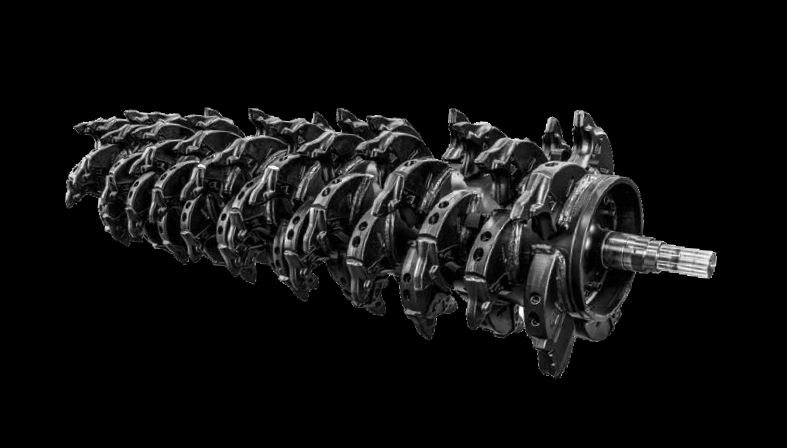 ROTOR TYP C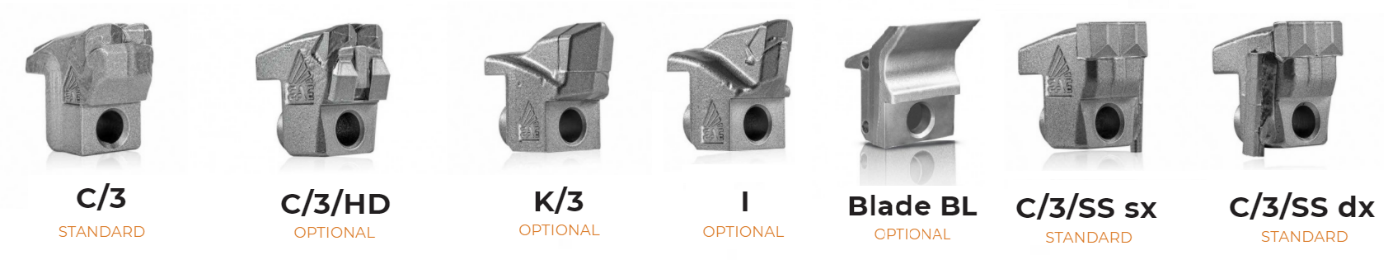 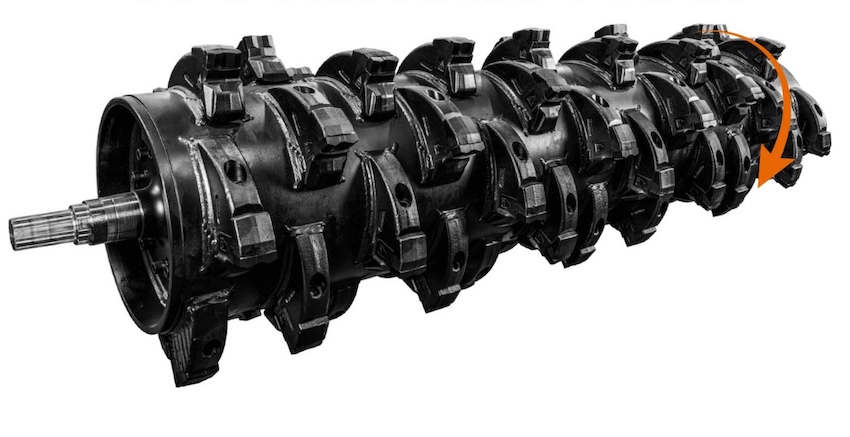 TECHNICKÁ SPECIFIKACE
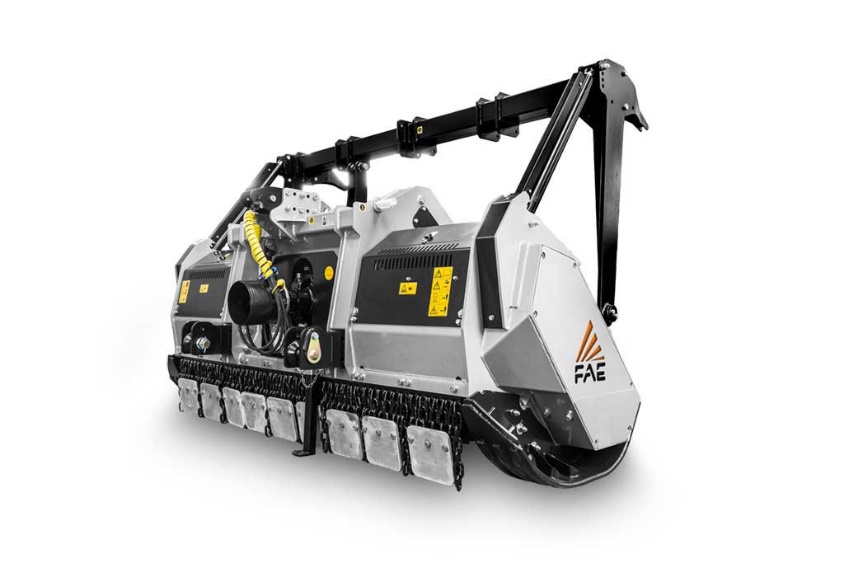 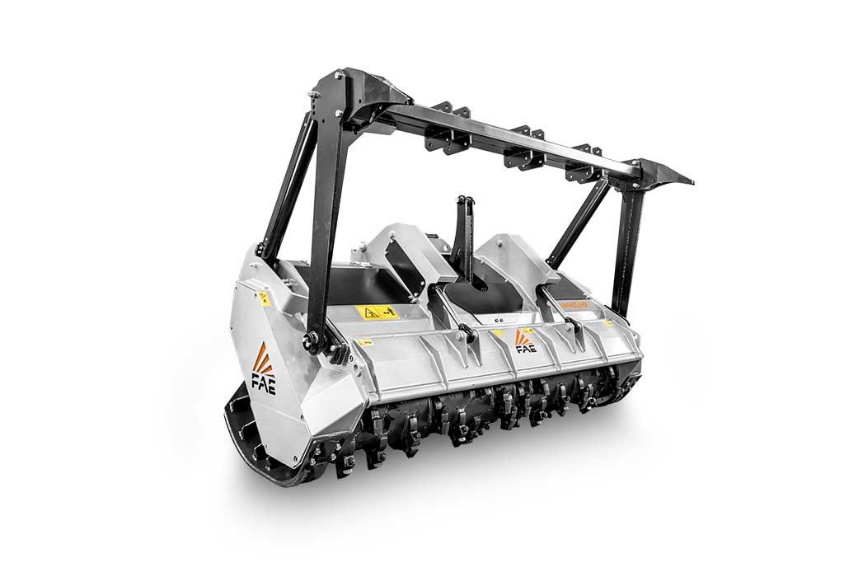 MODELUMM / S / HP 200UMM / S / HP 225UMM / S / HP 250Traktor (hp)180-350190-350200-350PTO (ot/min)100010001000Pracovní záběr (mm)206423042544Celková šířka (mm)249427342974Hmotnost vč. rotoru typ C/3 (kg)298033103450                                     typ A/3 (kg)328035803870Průměr rotoru (mm)595595595Max. průměr drcení (mm)350350350Počet zubů typ C/3 + C/3/ss44+250+256+2                    typ A/3 + MH/ss72+280+292+2SPECIFIKACE STROJE
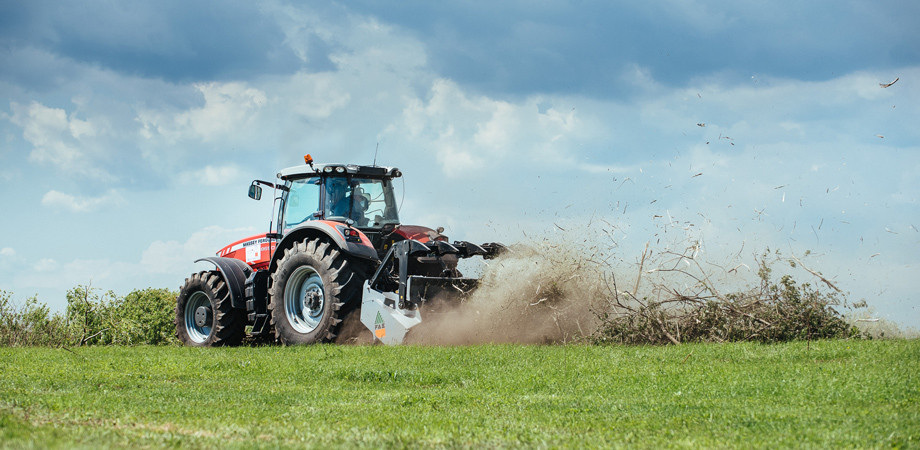 